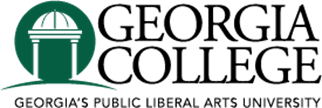 Graduate Research Grant Recipients 2017Terrell S Johnson“Kaolin Products as Prospective Tools for the Sorption of Biofilm-Forming Bacteria”Alyssa Thompson“Reduction of Proportions of Freshwater Diatoms during the Savannah Harbor Expansion Project in Port Wentworth, GA”Calabria Turner“Politically Cyclical: Richard II and Machiavelli in Elizabethan England” and “Embrace Your Femininity: Jessica Swale’s Nell Gwynn”Merry Zohn“Assessment of Diatom Movement and Species Composition in Relation to Various Tide Levels on St. Simons Island, GA”